Д/з от 06.03, 07.03.Следующий урок – контрольный!!!1) Знать знаки во всех пройденных тональностях.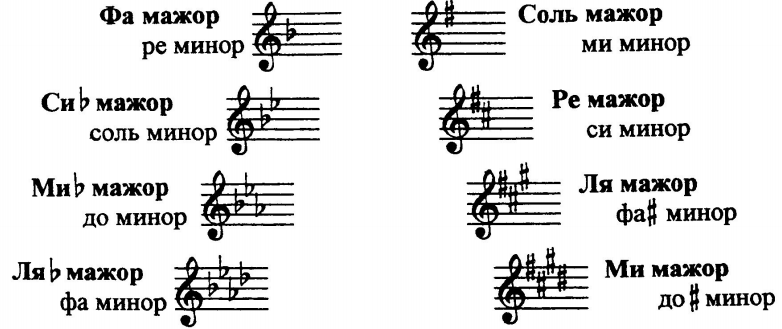 2 Уметь строить D7 c разрешением в любой пройденной тональности.Не забываем для минора использовать гармонический вид!3) Уметь строить тритоны с разрешениями в любой пройденной тональности.Натуральный мажор:                                                Натуральный минор:ув4 на IV                                                                                  ув4 на VIум5 на VII                                                                                ум5 на II4) Уметь строить главные трезвучия с обращениями в любой пройденной тональности. Знать, на какой ступени строится любой из этих аккордов! Не забываем, что, когда строим доминанту в миноре, используем гармонический вид!!!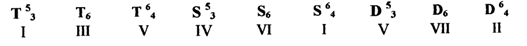 